EÖTVÖS LORÁND TUDOMÁNYEGYETEM TERMÉSZETTUDOMÁNYI KAR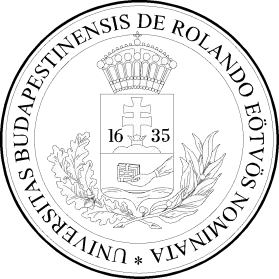 HALLGATÓI ÖNKORMÁNYZATElnök1117 Budapest, Pázmány Péter sétány 1/A. Telefon/fax: 372-2654PÁLYÁZATI KIÍRÁS RENDEZVÉNYSZERVEZŐ REFERENS TISZTSÉGRE Az ELTE TTK HÖK Alapszabályának 67-68. § alapján pályázatot ír ki rendezvényszervező referensi tisztségre. A rendezvényszervező referens feladatköre: együttműködés a TTK HÖK tisztségviselőivelkari rendezvények szervezésének koordinálásaszakterületi rendezvények szervezési támogatásaegyüttműködés az EHÖK-kel és a részönkormányzatokkal rendezvények kérdésébenA feladatokat a TTK HÖK Alapszabályának tisztségviselőkre vonatkozó általános rendelkezéseinek, valamint a Hallgatói Önkormányzat alapelveinek figyelembevételével kell ellátnia. A tisztségviselői ösztöndíj a TTK HÖK Alapszabályának 76. § (3) bekezdése alapján legfeljebb a hallgatói normatíva 25 százaléka. A Küldöttgyűlés határozatával ettől alacsonyabb ösztöndíjat is állapíthat meg. TTK HÖK Alapszabály 70. § (2): „A Küldöttgyűlés csak olyan személy pályázatát tárgyalhatja, aki a tisztségviselői poszt betöltését tárgyaló ülés hivatalos meghívójában szereplő kezdeti időpont előtt 72 – alakuló küldöttgyűlési ülés esetén 96 – órával benyújtotta pályázatát az adott tisztségre és azt a képviselőknek elektronikusan eljuttatta. Különösen indokolt esetben a testület ettől a rendelkezéstől kétharmados többséggel eltekinthet.” Jeges Viktor Péter
Elnök